THE JUDICIAL COURT OF TEXAS A&MPetition for Writ of MandamusSubmitting Party: 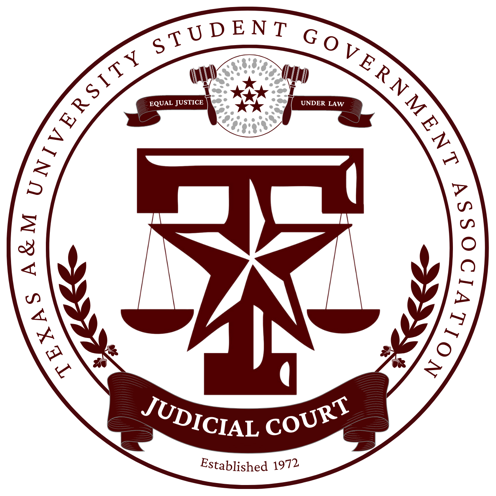 Motion #Reasoning for issuing Mandamus.1Digital Signature:Date: